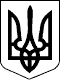 116 СЕСІЯ  ЩАСЛИВЦЕВСЬКОЇ СІЛЬСЬКОЇ РАДИ7 СКЛИКАННЯРІШЕННЯ29.04.2020 р.                                        № 2248с. ЩасливцевеПро внесення змін до договору оренди землі Розглянувши доповідну аналітика з надходжень до місцевого бюджету виконавчого комітету Щасливцевської сільської ради *** від 17.04.2020р.  про внесення змін до договору оренди землі від від 12 травня 2014 року,  зареєстрованого у Державному реєстрі речових прав на нерухоме майно про реєстрацію іншого речового права 13.05.2014 року (реєстраційний номер об’єкта нерухомого майна – ***, номер запису про інше речове право – ***), де стороною Орендарем у договорі є ТОВ «Каховське АТП-16506» (ідентифікаційний код – ***), у зв’язку зі зміною нормативної грошової оцінки земельної ділянки з кадастровим номером 6522186500:01:001:01***, враховуючи пункт 13 Договору оренди землі про перегляд орендної плати щороку у разі зміни розмірів земельного податку, підвищення цін, тарифів, у тому числі внаслідок інфляції, та в інших випадках, передбачених законом, у відповідності до постановами Кабінету Міністрів України №1724 від 13.12.2006 р. «Деякі питання оренди земель», №220 від 03.03.2014 р. «Про затвердження Типового договору оренди землі» (зі змінами), Закону України «Про оренду землі», Земельного кодексу України, Податкового кодексу України, керуючись ст. 26 Закону України «Про місцеве самоврядування в Україні», сесія Щасливцевської сільської ради ВИРІШИЛА:1. Внести зміни до Договору оренди землі від 12 травня 2014 року,  зареєстрованого у Державному реєстрі речових прав на нерухоме майно про реєстрацію іншого речового права 13.05.2014 року (реєстраційний номер об’єкта нерухомого майна – ***, номер запису про інше речове право – ***), де стороною Орендарем у договорі є ТОВАРИСТВО З ОБМЕЖЕНОЮ ВІДПОВІДАЛЬНІСТЮ «КАХОВСЬКЕ АВТОТРАНСПОРТНЕ ПІДПРИЄМСТВО - ***» (ідентифікаційний код – ***), відповідно до Додаткової угоди, що додається.2. Доручити сільському голові Плохушко В.О. на виконання цього рішення укласти Додаткову угоду, що є додатком до цього рішення, з ТОВАРИСТВОМ З ОБМЕЖЕНОЮ ВІДПОВІДАЛЬНІСТЮ «КАХОВСЬКЕ АВТОТРАНСПОРТНЕ ПІДПРИЄМСТВО - ***» (ідентифікаційний код – ***)в місячний строк. 4. Контроль за виконанням цього рішення покласти на постійну комісію Щасливцевської сільської ради з питань регулювання земельних відносин та охорони навколишнього середовища.Сільський голова                                                            В. ПЛОХУШКО